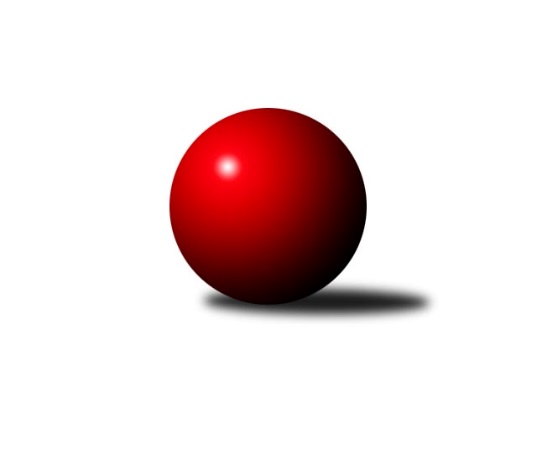 Č.11Ročník 2021/2022	2.1.2022Nejlepšího výkonu v tomto kole: 3636 dosáhlo družstvo: TJ Centropen Dačice1. KLM 2021/2022Výsledky 11. kolaSouhrnný přehled výsledků:TJ Valašské Meziříčí B	- TJ Třebíč	7:1	3611:3432	17.5:6.5	11.12.TJ Loko České Velenice	- SKK Hořice	6:2	3522:3510	13.5:10.5	11.12.TJ Lokomotiva Trutnov 	- KK Vyškov	6:2	3353:3302	12.0:12.0	11.12.CB Dobřany Klokani	- TJ Centropen Dačice	2:6	3443:3636	7.0:17.0	11.12.KK Zábřeh	- KK Lokomotiva Tábor	7:1	3417:3283	14.5:9.5	11.12.KK Slovan Rosice	- TJ Sokol Duchcov		dohrávka		3.4.Tabulka družstev:	1.	TJ Centropen Dačice	10	8	1	1	55.0 : 25.0 	143.0 : 97.0 	 3447	17	2.	TJ Loko České Velenice	11	8	1	2	52.0 : 36.0 	132.5 : 131.5 	 3393	17	3.	SKK Hořice	11	7	0	4	49.0 : 39.0 	138.0 : 126.0 	 3477	14	4.	TJ Sokol Duchcov	9	5	0	4	45.0 : 27.0 	119.5 : 96.5 	 3442	10	5.	KK Zábřeh	9	5	0	4	43.0 : 29.0 	128.0 : 88.0 	 3359	10	6.	TJ Lokomotiva Trutnov	11	5	0	6	36.0 : 52.0 	113.5 : 150.5 	 3331	10	7.	KK Vyškov	9	3	3	3	36.0 : 36.0 	111.5 : 104.5 	 3371	9	8.	KK Lokomotiva Tábor	11	4	1	6	42.0 : 46.0 	128.0 : 136.0 	 3387	9	9.	KK Slovan Rosice	10	3	1	6	37.5 : 42.5 	111.5 : 128.5 	 3351	7	10.	TJ Valašské Meziříčí B	11	3	1	7	34.5 : 53.5 	129.0 : 135.0 	 3389	7	11.	CB Dobřany Klokani	10	3	0	7	30.5 : 49.5 	100.0 : 140.0 	 3394	6	12.	TJ Třebíč	10	2	2	6	27.5 : 52.5 	109.5 : 130.5 	 3351	6Podrobné výsledky kola:	 TJ Valašské Meziříčí B	3611	7:1	3432	TJ Třebíč	Radim Metelka	142 	 131 	 143 	167	583 	 2:2 	 548 	 151	125 	 149	123	Dalibor Lang	Matouš Krajzinger	151 	 149 	 144 	143	587 	 2:2 	 596 	 140	142 	 170	144	Jaroslav Tenkl	Ondřej Topič	156 	 151 	 164 	156	627 	 3:1 	 585 	 145	152 	 147	141	Kamil Nestrojil	Rostislav Gorecký	155 	 154 	 165 	147	621 	 4:0 	 593 	 154	146 	 150	143	Mojmír Novotný	Michal Juroška	159 	 149 	 153 	117	578 	 3.5:0.5 	 525 	 141	129 	 138	117	Václav Rypel	Tomáš Cabák	147 	 149 	 165 	154	615 	 3:1 	 585 	 133	157 	 160	135	Lukáš Vikrozhodčí: Jaroslav ZajíčekNejlepší výkon utkání: 627 - Ondřej Topič	 TJ Loko České Velenice	3522	6:2	3510	SKK Hořice	David Marek	148 	 128 	 138 	142	556 	 0:4 	 608 	 152	140 	 147	169	David Urbánek	Tomáš Maroušek	146 	 142 	 156 	167	611 	 3.5:0.5 	 571 	 146	139 	 154	132	Radek Kroupa	Miroslav Dvořák	143 	 143 	 160 	123	569 	 2:2 	 582 	 160	137 	 141	144	Jaromír Šklíba	Zbyněk Dvořák	148 	 132 	 148 	148	576 	 3:1 	 564 	 134	171 	 132	127	Vojtěch Tulka	Zdeněk Dvořák	153 	 131 	 156 	168	608 	 2:2 	 594 	 161	135 	 141	157	Dominik Ruml	Branislav Černuška	156 	 140 	 163 	143	602 	 3:1 	 591 	 144	154 	 157	136	Martin Hažvarozhodčí: Miloš NavrkalNejlepší výkon utkání: 611 - Tomáš Maroušek	 TJ Lokomotiva Trutnov 	3353	6:2	3302	KK Vyškov	Roman Straka	150 	 160 	 153 	150	613 	 4:0 	 504 	 114	122 	 140	128	Petr Pevný	Marek Plšek	157 	 114 	 137 	133	541 	 3:1 	 494 	 112	134 	 118	130	Eduard Varga	Marek Žoudlík	122 	 162 	 152 	123	559 	 2:2 	 553 	 151	136 	 135	131	Radim Čuřík	Ondřej Stránský	137 	 151 	 129 	131	548 	 1:3 	 567 	 143	165 	 116	143	Ondřej Ševela	Kamil Fiebinger	137 	 126 	 126 	140	529 	 0:4 	 628 	 144	155 	 171	158	Jiří Trávníček	David Ryzák *1	149 	 120 	 154 	140	563 	 2:2 	 556 	 135	132 	 136	153	Josef Toušrozhodčí: Milan Kačerstřídání: *1 od 61. hodu Petr KotekNejlepší výkon utkání: 628 - Jiří Trávníček	 CB Dobřany Klokani	3443	2:6	3636	TJ Centropen Dačice	Josef Fišer ml.	152 	 144 	 133 	137	566 	 0:4 	 617 	 158	177 	 143	139	Petr Žahourek	Michal Šneberger	137 	 134 	 132 	156	559 	 1:3 	 631 	 153	161 	 163	154	Mojmír Holec	Martin Provazník	140 	 166 	 148 	152	606 	 3:1 	 567 	 123	139 	 155	150	Tomáš Pospíchal	Martin Pejčoch	162 	 169 	 123 	153	607 	 3:1 	 574 	 120	168 	 137	149	Michal Waszniovski	Lukáš Doubrava	133 	 137 	 136 	130	536 	 0:4 	 618 	 134	171 	 158	155	Karel Novák	Vlastimil Zeman	134 	 146 	 137 	152	569 	 0:4 	 629 	 147	165 	 163	154	Jiří Němecrozhodčí: Milan VrabecNejlepší výkon utkání: 631 - Mojmír Holec	 KK Zábřeh	3417	7:1	3283	KK Lokomotiva Tábor	Marek Ollinger	161 	 152 	 138 	139	590 	 2:2 	 570 	 131	134 	 153	152	Karel Smažík	Adam Mísař	139 	 155 	 136 	140	570 	 1:3 	 567 	 144	143 	 139	141	Petr Bystřický	Václav Švub	143 	 148 	 131 	131	553 	 2:2 	 545 	 137	131 	 143	134	David Kášek	Josef Sitta	135 	 140 	 161 	142	578 	 2.5:1.5 	 538 	 136	140 	 135	127	Ladislav Takáč	Tomáš Dražil	130 	 138 	 151 	148	567 	 3:1 	 533 	 134	121 	 147	131	Oldřich Roubek	Martin Sitta	146 	 150 	 128 	135	559 	 4:0 	 530 	 145	131 	 123	131	Bořivoj Jelínekrozhodčí: Soňa KeprtováNejlepší výkon utkání: 590 - Marek OllingerPořadí jednotlivců:	jméno hráče	družstvo	celkem	plné	dorážka	chyby	poměr kuž.	Maximum	1.	Zdenek Ransdorf 	TJ Sokol Duchcov	637.20	401.8	235.5	1.5	5/5	(674)	2.	David Urbánek 	SKK Hořice	596.40	375.8	220.6	1.2	5/5	(640)	3.	Jiří Němec 	TJ Centropen Dačice	594.63	384.9	209.8	1.0	6/6	(661)	4.	Mojmír Holec 	TJ Centropen Dačice	592.12	388.3	203.8	2.7	5/6	(631)	5.	Radim Metelka 	TJ Valašské Meziříčí B	586.68	385.4	201.3	2.9	7/7	(609)	6.	Dominik Ruml 	SKK Hořice	586.67	385.2	201.5	1.5	5/5	(623)	7.	Tomáš Maroušek 	TJ Loko České Velenice	585.29	377.3	208.0	2.2	7/7	(632)	8.	Martin Pejčoch 	CB Dobřany Klokani	585.05	377.9	207.2	2.5	5/5	(623)	9.	Martin Filakovský 	KK Lokomotiva Tábor	584.42	384.8	199.6	2.1	4/6	(630)	10.	Roman Straka 	TJ Lokomotiva Trutnov 	583.29	382.4	200.9	2.0	7/7	(634)	11.	Jaroslav Bulant 	TJ Sokol Duchcov	582.96	384.8	198.2	1.8	5/5	(608)	12.	Ivo Fabík 	KK Slovan Rosice	580.80	380.7	200.1	3.3	5/6	(656)	13.	Lukáš Vik 	TJ Třebíč	580.00	383.2	196.8	1.9	6/6	(632)	14.	Ondřej Ševela 	KK Vyškov	579.04	381.1	198.0	2.5	6/6	(609)	15.	Adam Palko 	KK Slovan Rosice	578.78	383.2	195.6	2.5	6/6	(627)	16.	Jiří Baloun 	CB Dobřany Klokani	577.00	376.9	200.1	2.6	4/5	(590)	17.	David Kášek 	KK Lokomotiva Tábor	576.20	380.8	195.4	3.8	5/6	(612)	18.	Petr Žahourek 	TJ Centropen Dačice	575.92	375.2	200.8	2.0	6/6	(617)	19.	Vojtěch Tulka 	SKK Hořice	575.67	375.7	199.9	2.8	5/5	(588)	20.	Karel Novák 	TJ Centropen Dačice	575.08	376.8	198.3	2.8	4/6	(618)	21.	Lukáš Doubrava 	CB Dobřany Klokani	574.56	372.4	202.2	2.5	5/5	(609)	22.	Radek Kroupa 	SKK Hořice	574.44	373.7	200.8	1.7	5/5	(593)	23.	Martin Hažva 	SKK Hořice	573.84	383.6	190.2	3.4	5/5	(598)	24.	Zdeněk Dvořák 	TJ Loko České Velenice	573.77	369.1	204.7	1.5	6/7	(645)	25.	Jiří Zemánek 	TJ Sokol Duchcov	571.24	375.5	195.7	1.1	5/5	(618)	26.	Jan Ševela 	TJ Třebíč	571.13	371.8	199.4	2.0	4/6	(585)	27.	Zbyněk Dvořák 	TJ Loko České Velenice	570.40	379.7	190.7	2.4	6/7	(602)	28.	Marek Plšek 	TJ Lokomotiva Trutnov 	569.09	373.3	195.7	3.1	7/7	(593)	29.	Milan Stránský 	TJ Sokol Duchcov	567.52	371.3	196.2	1.5	5/5	(629)	30.	Petr Bystřický 	KK Lokomotiva Tábor	567.25	372.7	194.5	3.5	6/6	(598)	31.	Josef Touš 	KK Vyškov	567.20	375.0	192.3	2.3	5/6	(618)	32.	Martin Sitta 	KK Zábřeh	566.73	367.5	199.2	1.6	5/5	(607)	33.	Miroslav Dvořák 	TJ Loko České Velenice	566.40	368.4	198.0	2.8	6/7	(597)	34.	Ladislav Chmel 	TJ Loko České Velenice	566.11	369.1	197.0	3.1	7/7	(599)	35.	Jiří Zemek 	KK Slovan Rosice	565.97	372.1	193.8	3.6	6/6	(599)	36.	Daniel Šefr 	TJ Valašské Meziříčí B	565.93	377.6	188.3	3.7	7/7	(596)	37.	Marek Ollinger 	KK Zábřeh	565.47	371.3	194.2	2.9	5/5	(605)	38.	Michal Juroška 	TJ Valašské Meziříčí B	564.92	378.2	186.8	3.6	6/7	(587)	39.	Tomáš Pospíchal 	TJ Centropen Dačice	563.72	378.1	185.6	5.2	5/6	(609)	40.	Jaromír Šklíba 	SKK Hořice	563.19	372.3	190.9	1.5	4/5	(608)	41.	Ondřej Stránský 	TJ Lokomotiva Trutnov 	560.97	369.9	191.1	2.9	7/7	(596)	42.	Mojmír Novotný 	TJ Třebíč	560.89	370.8	190.1	5.2	6/6	(593)	43.	Adam Mísař 	KK Zábřeh	560.73	373.3	187.4	2.4	5/5	(577)	44.	Martin Provazník 	CB Dobřany Klokani	560.60	376.3	184.3	3.2	5/5	(606)	45.	Tomáš Dražil 	KK Zábřeh	560.60	376.9	183.7	3.6	5/5	(608)	46.	Vladimír Výrek 	TJ Valašské Meziříčí B	560.50	370.5	190.0	2.2	7/7	(608)	47.	David Ryzák 	TJ Lokomotiva Trutnov 	559.67	367.8	191.8	3.1	6/7	(610)	48.	Karel Smažík 	KK Lokomotiva Tábor	559.29	373.8	185.5	2.7	6/6	(585)	49.	Bořivoj Jelínek 	KK Lokomotiva Tábor	558.67	373.8	184.8	5.5	5/6	(635)	50.	Jaroslav Tenkl 	TJ Třebíč	558.13	372.1	186.1	6.3	5/6	(596)	51.	Jiří Axman 	KK Slovan Rosice	558.13	372.4	185.7	4.5	6/6	(597)	52.	Dalibor Matyáš 	KK Slovan Rosice	554.96	368.7	186.3	1.7	5/6	(594)	53.	Radim Čuřík 	KK Vyškov	554.44	367.6	186.9	2.1	4/6	(605)	54.	Matouš Krajzinger 	TJ Valašské Meziříčí B	554.14	374.9	179.3	5.3	7/7	(589)	55.	Josef Sitta 	KK Zábřeh	553.07	359.1	193.9	2.5	5/5	(587)	56.	Michal Waszniovski 	TJ Centropen Dačice	553.03	374.5	178.5	5.1	6/6	(608)	57.	Petr Benedikt 	TJ Třebíč	552.50	374.0	178.5	5.4	4/6	(594)	58.	Václav Švub 	KK Zábřeh	552.13	371.2	180.9	5.7	5/5	(603)	59.	Petr Pevný 	KK Vyškov	550.50	370.1	180.4	4.5	6/6	(581)	60.	Oldřich Roubek 	KK Lokomotiva Tábor	550.21	370.1	180.1	6.7	6/6	(578)	61.	Ondřej Touš 	TJ Loko České Velenice	548.11	375.7	172.4	9.1	6/7	(614)	62.	Dalibor Lang 	TJ Třebíč	548.00	370.0	178.0	5.5	6/6	(574)	63.	Michal Šneberger 	CB Dobřany Klokani	547.50	376.4	171.2	3.2	4/5	(607)	64.	Josef Fišer  ml.	CB Dobřany Klokani	544.88	368.3	176.6	4.0	4/5	(610)	65.	Kamil Fiebinger 	TJ Lokomotiva Trutnov 	540.80	371.5	169.3	4.7	7/7	(566)	66.	Marek Žoudlík 	TJ Lokomotiva Trutnov 	538.20	367.0	171.2	4.3	6/7	(564)	67.	Václav Špička 	KK Slovan Rosice	538.10	367.4	170.7	8.0	4/6	(590)	68.	Kamil Hlavizňa 	KK Slovan Rosice	538.00	362.3	175.8	5.0	4/6	(570)	69.	Eduard Varga 	KK Vyškov	535.67	374.6	161.1	8.0	4/6	(585)		Rostislav Gorecký 	TJ Valašské Meziříčí B	642.00	409.3	232.7	0.3	1/7	(667)		Tomáš Cabák 	TJ Valašské Meziříčí B	634.00	397.0	237.0	1.0	1/7	(653)		Jiří Mrlík 	TJ Valašské Meziříčí B	621.00	396.0	225.0	1.0	1/7	(621)		Zdeněk Pospíchal 	TJ Centropen Dačice	606.50	382.0	224.5	1.5	1/6	(621)		Ondřej Topič 	TJ Valašské Meziříčí B	600.00	392.0	208.0	2.0	1/7	(627)		Dalibor Jandík 	TJ Valašské Meziříčí B	598.00	393.0	205.0	3.0	1/7	(598)		Jan Koubský 	CB Dobřany Klokani	593.00	366.0	227.0	4.0	1/5	(593)		Jiří Trávníček 	KK Vyškov	590.67	376.3	214.3	2.3	3/6	(628)		Miloš Civín 	TJ Sokol Duchcov	586.17	375.8	210.4	3.6	3/5	(600)		Josef Brtník 	TJ Centropen Dačice	585.50	379.0	206.5	2.0	2/6	(592)		Ondřej Černý 	SKK Hořice	584.33	383.8	200.5	3.7	2/5	(613)		Petr Chval 	KK Lokomotiva Tábor	580.93	393.5	187.4	2.9	3/6	(594)		Tomáš Procházka 	KK Vyškov	575.83	376.3	199.5	1.3	3/6	(614)		Tomáš Juřík 	TJ Valašské Meziříčí B	571.67	381.3	190.3	4.3	1/7	(596)		Vlastimil Zeman 	CB Dobřany Klokani	570.83	389.2	181.7	5.3	2/5	(579)		Zdeněk Kandl 	TJ Sokol Duchcov	569.00	384.0	185.0	2.0	1/5	(569)		Miroslav Ježek 	TJ Třebíč	569.00	386.0	183.0	3.0	1/6	(569)		Michal Markus 	TJ Valašské Meziříčí B	568.00	400.0	168.0	7.0	1/7	(568)		Luděk Rychlovský 	KK Vyškov	567.11	370.4	196.7	2.1	3/6	(604)		Martin Štěpánek 	TJ Valašské Meziříčí B	565.75	381.8	184.0	4.5	4/7	(594)		Kamil Nestrojil 	TJ Třebíč	564.25	371.5	192.8	1.8	2/6	(585)		Branislav Černuška 	TJ Loko České Velenice	562.17	362.3	199.8	2.5	3/7	(602)		Dušan Rodek 	TJ Centropen Dačice	560.00	366.0	194.0	6.0	1/6	(560)		Petr Vojtíšek 	TJ Centropen Dačice	558.00	372.0	186.0	2.0	2/6	(572)		David Marek 	TJ Loko České Velenice	556.00	373.0	183.0	6.0	1/7	(556)		Milan Kabelka 	TJ Centropen Dačice	549.50	375.5	174.0	5.5	1/6	(582)		Pavel Vymazal 	KK Vyškov	548.67	365.7	183.0	3.3	3/6	(555)		Robert Pevný 	TJ Třebíč	545.33	365.3	180.0	4.1	3/6	(565)		Radek Jalovecký 	TJ Sokol Duchcov	542.17	366.5	175.7	5.5	3/5	(579)		Ladislav Takáč 	KK Lokomotiva Tábor	540.00	365.0	175.0	1.0	2/6	(542)		Petr Holý 	TJ Lokomotiva Trutnov 	540.00	377.0	163.0	5.0	1/7	(540)		Martin Kuropata 	TJ Valašské Meziříčí B	538.00	365.0	173.0	5.0	1/7	(538)		Bohumil Maroušek 	TJ Loko České Velenice	528.00	387.0	141.0	14.0	1/7	(528)		Václav Rypel 	TJ Třebíč	527.00	351.5	175.5	3.7	3/6	(541)		Miloš Veigl 	TJ Lokomotiva Trutnov 	522.00	364.0	158.0	2.0	1/7	(522)		František Fojtík 	TJ Valašské Meziříčí B	515.50	361.8	153.8	9.1	4/7	(551)		David Holý 	TJ Loko České Velenice	515.00	338.0	177.0	0.0	1/7	(515)		Pavel Jedlička 	TJ Sokol Duchcov	515.00	358.3	156.8	8.8	2/5	(548)		Zdeněk Babka 	TJ Lokomotiva Trutnov 	481.00	339.5	141.5	15.5	2/7	(494)Sportovně technické informace:Starty náhradníků:registrační číslo	jméno a příjmení 	datum startu 	družstvo	číslo startu12694	Ladislav Takáč	11.12.2021	KK Lokomotiva Tábor	2x19939	Petr Kotek	11.12.2021	TJ Lokomotiva Trutnov 	2x8354	Jiří Trávníček	11.12.2021	KK Vyškov	4x16439	David Marek	11.12.2021	TJ Loko České Velenice	1x
Hráči dopsaní na soupisku:registrační číslo	jméno a příjmení 	datum startu 	družstvo	Program dalšího kola:15.1.2022	so	9:30	TJ Valašské Meziříčí B - SKK Hořice	15.1.2022	so	10:00	TJ Sokol Duchcov - KK Vyškov	15.1.2022	so	10:00	TJ Loko České Velenice - KK Slovan Rosice	15.1.2022	so	15:00	TJ Lokomotiva Trutnov  - TJ Centropen Dačice	15.1.2022	so	15:00	CB Dobřany Klokani - KK Lokomotiva Tábor	15.1.2022	so	15:30	KK Zábřeh - TJ Třebíč	Nejlepší šestka kola - absolutněNejlepší šestka kola - absolutněNejlepší šestka kola - absolutněNejlepší šestka kola - absolutněNejlepší šestka kola - dle průměru kuželenNejlepší šestka kola - dle průměru kuželenNejlepší šestka kola - dle průměru kuželenNejlepší šestka kola - dle průměru kuželenNejlepší šestka kola - dle průměru kuželenPočetJménoNázev týmuVýkonPočetJménoNázev týmuPrůměr (%)Výkon7xZdenek RansdorfDuchcov 6647xZdenek RansdorfDuchcov 119.616644xMojmír HolecDačice6311xJiří TrávníčekVyškov112.336283xJiří NěmecDačice6291xOndřej TopičVal. Meziříčí109.726271xJiří TrávníčekVyškov6284xRoman StrakaTrutnov109.656131xOndřej TopičVal. Meziříčí6273xRostislav GoreckýVal. Meziříčí108.676213xRostislav GoreckýVal. Meziříčí6212xMojmír HolecDačice108.02631